               муниципальное  бюджетноеобщеобразовательное учреждение основная общеобразовательная  школа  №3  (МБОУ ООШ №3) Белокалитвинского района Ростовской области                             Программа развития                                   на 2015-2020 годы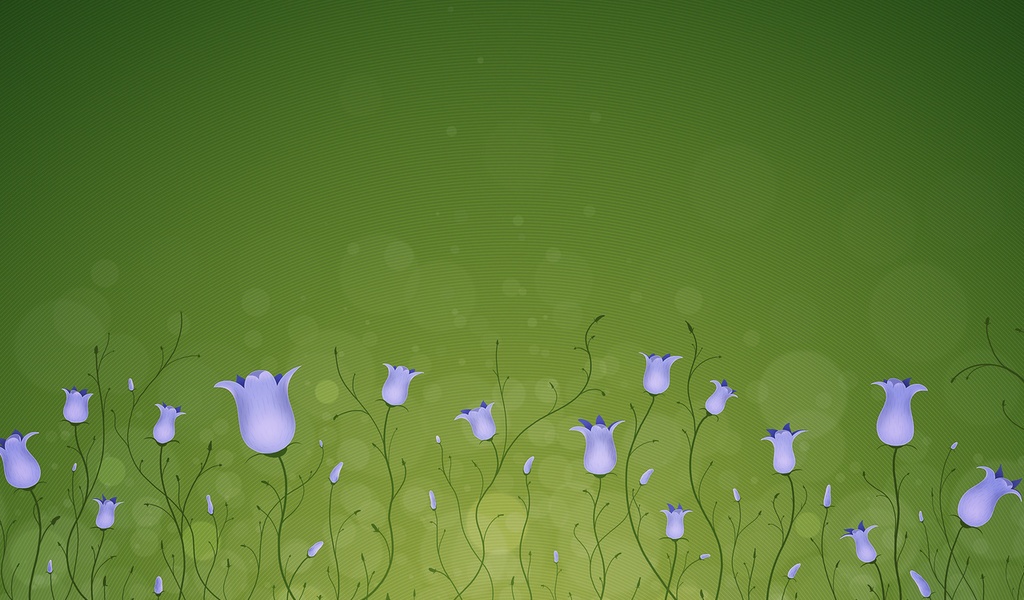 п.Ясногорка 2015г.I.Паспорт.II. Информационная справка1. Качественная характеристикаУчредители школы:  Отдел образования Администрации Белокалитвинского района.Школа расположена в двухэтажном здании, построенном по типовому проекту.Участники образовательного процесса уделяют большое внимание развитию материально- технического оснащения школы для повышения качества образования:- имеется компьютерный класс, оснащённый достаточным количеством ПК;- есть постоянный выход в Интернет;- школа обеспечена компьютерной периферией (принтеры, сканеры, ксероксы, мультимедийный проектор, цифровой фотоаппарат), интерактивной  доской;- оформлены кабинеты: химии/физики, русского языка и литературы, актовый зал. В 2015-2016  учебном году в школе обучаются 35  человек.  Сформировано 7 классов-комплектов.Школа  работает в режиме шестидневки (для учащихся 1 класса, в соответствии с нормами СанПин, предусмотрена пятидневная рабочая неделя).Продолжительность урока: в 1 классе -35 минут, во 2-9 классах – 45 минут.2. Характеристика педагогического коллективаВ школе работает квалифицированный  и стабильный педагогический коллектив. Всего педагогов  - 8 человек, в том числе руководитель – 1 человек.   Учитывая  высокий уровень профессионализма и мотивации к участию в инновационной деятельности педагогов учреждения, в организации методической работы  приоритеты отданы таким формам, как проблемный педагогический совет, предметные и методические недели, открытые уроки.Характеристика педагогического коллектива:а)по образованию  б) по стажу работыИсходя из анализа кадрового состава, можно сделать вывод, что школа обладает педагогически зрелым и достаточно квалифицированным коллективом и в состоянии качественно решать задачи развития школы.III. Обоснование целей и задач программы развития.    	Программа развития, разработанная педагогическим коллективом школы на период 2011-2015 гг., представляет собой долгосрочный нормативно-управленческий документ, характеризующий имеющиеся достижения и проблемы, основные тенденции, главные цели, задачи и направления обучения, воспитания, развития обучающихся, отражает особенности организации  кадрового и методического обеспечения педагогического процесса, инновационных преобразований учебно-воспитательной системы, основные планируемые конечные результаты.Школа обязана помочь обучающимся в удовлетворении своих образовательных потребностей, сформировать личность, умеющую рационально мыслить, руководствоваться в жизни общечеловеческими моральными и этическими ценностями.    	В условиях модернизации российского образования, предусматривающей значительные изменения в содержании и структуре образовательного процесса, программа развития становится необходимым условием для достижения нового качества образования, предусмотренного основными нормативно-правовыми документами.Социально-экономические преобразования, характерные для России последних десятилетий, резко изменили экономические ценностные ориентации  российского общества, что повлекло за собой изменение целей и задач, стоящих перед образованием.Человек в современном мире должен уметь творчески решать научные, производственные и общественные задачи, самостоятельно критически мыслить, вырабатывать и отстаивать свою точку зрения, уважая при этом мнение других людей, систематически и непрерывно пополнять и обновлять свои знания путём самообразования.В связи с этим, важным представляется требование к такому результату обучения,  как сформированность  учебно-познавательной деятельности, которая, являясь совместной деятельностью, формой сотрудничества взрослого и школьника, обеспечивает активизацию познавательных процессов, а также социализацию подрастающего поколения.В соответствии с этим должна измениться роль учителя и ученика в учебно- воспитательном процессе. Ученик должен стать не объектом,  а субъектом, активным соучастником процесса приобретения знаний. Учитель из информатора должен превратиться в организатора учения.  Правильно организованная учебно-воспитательная деятельность способствует подготовке  образованных людей, отвечающих потребностям общества, развитию их духовных ценностей. Положительный опыт  образовательной деятельности школы      По организации учебно-воспитательного процесса:- все дети в возрасте 7-18 лет, проживающие на территории пос.Ясногорка, охвачены образовательным процессом; за последние пять лет ни один обучающийся не выбыл из школы без уважительной причины, все выпускники получили аттестаты;- школа успешно прошла все процедуры  лицензирования и аккредитации, замечаний и рекламаций не было, это значит, что в школе созданы все необходимые условия для качественного выполнения государственных стандартов образования;- в школе  функционирует орган ученического самоуправления, работает детская организация «Наследники».  По уровню ресурсного обеспечения  КадровоеШкола полностью укомплектована в необходимом количестве руководящими и педагогическими кадрами, обеспечивающими стабильное функционирование и развитие данного образовательного учреждения. Мониторинг уровня квалификации кадрового состава школы позволяет в организованном порядке всем учителям-предметникам и руководителю школы пройти курсовую переподготовку. Администрация школы создала такие условия, когда каждый работник имеет возможность на своём рабочем месте выразить себя, показать собственные способности, испытывать собственную значимость за результаты своего труда, ценность вклада в решение стратегических  и тактических задач школы. В школе разработано Положение о материальном стимулировании, способствующее созданию в коллективе здорового морально-психологического климата, обеспечивающее равное условие для реализации возможностей каждого члена педагогического коллектива и справедливого распределения вознаграждения.Информатизация учебно- организационного процесса в школе  	В школе создана и развивается по мере финансирования достаточная информационно-аналитическая база: - имеется класс, оснащённый компьютерной, медиатехникой, банком электронных носителей информации по различным направлениям деятельности школы;- интерактивная доска;- педагоги школы проходят курсы по овладению компьютерной техникой, эффективному использованию ИКТ в учебном процессе;- администрация, педагогический коллектив школы активно используют компьютерную технику, мультимедиа,  Интернет в управленческой деятельности, педагогической диагностике, учебно-воспитательном процессе;- обучающиеся школы овладевают основами компьютерной грамотности, а на II ступени обучения компьютер становится неотъемлемым средством получения дополнительной информации, помощником в составлении творческих проектов, других форм учебной и внеклассной деятельности.  Материально- техническое обеспечение-кабинеты школы, по заявкам учителей, за последние 3 года существенно  пополнились учебными пособиями; - ежегодно в школе проводится косметический ремонт; -действует система противопожарной безопасности.Проблемы школы:- с одной стороны, деятельность школы оценивается по результатам участия в олимпиадах, конкурсах, соревнованиях, а с другой - далеко не каждый ученик способен в них участвовать, а школа должна обеспечить успешность каждому ученику;- есть определённый процент родителей, равнодушных к образованию своих детей, не участвующих в делах школы;- отсутствие в школе кружков исекций.   Причины проблем:- малое количество классов-комплектов, недостаточное финансирование;- изменение образовательных потребностей социума, рынка труда, снижение образовательного ценза родителей обучающихся по сравнению с предыдущим периодом образовательной деятельности школы.  	Поэтому приоритетными направлениями развития школы являются:- в отношении обучающихся- подготовка выпускников к жизни в семье и обществе, качественная подготовка к ОГЭ, поддержка мотивации учения, сохранение и преумножение традиций патриотического и нравственно-эстетического воспитания, формирование ключевых компетенций;- в отношении педагогического коллектива - повышение квалификации педагогов, продолжать внедрение в учебно-воспитательный процесс современных образовательных технологий, в том числе информационных; здоровьесбережение всех участников образовательного процесса.IV. Концепция развития  в условиях сельской школыХарактеристика требований социума к образовательным услугам школы    	Существует острая потребность в образовательном учреждении на селе, которое смогло бы бережно хранить нравственные ценности, воспитывать в детях высокие духовные потребности, любовь и уважение  к прошлому своего села, своих земляков. Но наряду с этим одной из  главных задач школы является удовлетворение образовательных запросов обучающихся и их родителей через повышение качества образования.В интересах социального развития села необходимо, с одной стороны, естественная включённость учителей и обучающихся в различные сферы сельской жизни (производственную, социальную, культурную), а с другой стороны – включённость жителей в процесс образования детей и их социальной защиты через государственно- общественные формы управления.Стратегической целью образовательной деятельности  школы является создание условий для воспитания жизнеспособной личности, адаптированной к современной социально-экономической реальности при имеющихся общественных отношениях в сельском социуме.   Отличительной особенностью школы является:- опыт общения детей ограничен численностью;- сельский школьник более приближен к природной среде, что положительно влияет на формирование личности;- ограничены возможности для развития художественных,  музыкальных способностей, занятий различными видами спорта.Деятельность школы предполагает инновационные направления педагогической работы:-создание единого образовательного  и воспитательного пространства, позволяющего системно и целенаправленно заниматься воспитанием ребёнка   с начальной школы до окончания основной школы:- интеграция – нетрадиционная система обучения как средство интенсификации учебного процесса:- дифференциация и индивидуализация, рассчитанные на разноуровневый  подход к обучению школьников. За последние годы в школе накоплен положительный опыт изменений,  которые дали возможность сделать шаг вперёд: продуктивная работа над методическими темами, опыт проведения педсоветов в нетрадиционной форме, работа по сохранению здоровья обучающихся, взаимодействие школы с родителями.Основными направлениями работы школы являются:- использование информационных технологий в учебно-воспитательном процессе;- создание единого образовательного и воспитательного пространства, позволяющего системно и целенаправленно заниматься воспитанием  ребёнка в условиях сельского социума;-  сохранение и укрепление здоровья.Оснащение школы даёт возможность использовать на уроках новейшие технологии.    В соответствии с лицензией школа реализует следующие образовательные программы:- начального общего образования;- основного общего образования.Принципами, лежащими в основе деятельности системы управления школой, являются:- коллегиальность в управлении в сочетании с единоначалием и персональной ответственностью каждого члена педагогического коллектива;- принцип «ответственного участия» в процессе принятия решений   Главная ценность учебной деятельности - сам ребёнок, культура, система процесса взаимодействия в обществе, обеспечивающая вхождение индивидуума в это общество.    Поэтому учителям необходимо:  - изучить, раскрыть индивидуальные особенности каждого ученика, определить образовательную структуру, в рамках которой индивидуальность может развиваться наиболее оптимально;    - создать наиболее благоприятные условия для индивидуального развития каждого ребёнка;   -оказать обучающимся помощь в изучении собственных индивидуальных возможностей, интересов, в выборе способа удовлетворения образовательных потребностей в школе, в том числе потребностью в использовании ИКТ;  - обеспечить пропаганду педагогических знаний и индивидуальную педагогическую помощь родителям.Программа предусматривает развитие следующих качеств выпускника школы:-самореализация в условиях возросшей свободы экономического, политического, мировоззренческого выбора;- оптимальный объём усвоенных знаний и умений;- любовь к своей семье, школе, посёлку, краю, России;- предпочтение здорового образа жизни.       Таким образом, создаётся модель выпускника:- познавательный потенциал - наличие желания и готовности продолжать обучение после школы, потребность в изучении избранной области научных знаний, самостоятельное добывание новых знаний;- коммуникативный потенциал - владение умениями и навыками  культуры общения, способностью поддерживать эмоционально-устойчивое поведение в кризисной, жизненной ситуации;- физический потенциал - стремление к физическому самосовершенствованию.       Модель педагога:- глубокое знание своего предмета;- профессиональная компетентность в условиях модернизации образования;- владение разными технологиями преподавания своего предмета;- способность к самосовершенствованию и саморазвитию;- любовь к детям;- толерантность;- инициативность и самостоятельность;- мобильность;- коммуникабельность.    	Миссия школы заключается в следующем:1. Обеспечение условий получения основного общего образования каждому ученику на максимально возможном и качественном уровне в соответствии с индивидуальными возможностями и потребностями личности.2. Содействие в адаптации ученика к условиям жизни,  к реалиям общественного развития, его профессиональному самоопределению, удовлетворение образовательных потребностей обучающихся и родителей.V. Стратегия и тактика перевода школы в желаемое состояние.Исходя из выявленных проблем, выдвигаются следующие группы задач, связанные с дальнейшим развитием школы1. Оптимальная организация учебно-воспитательного процессаНачальное образованиеПереход на ФГОСы второго поколения, в связи с чем - развитие системы дополнительного образования в условиях школы;- охрана жизни и укрепление физического и психического здоровья детей, в целях обеспечения эмоционального благополучия каждого ребёнка;- создание благоприятных условий, обеспечивающих физическое, интеллектуальное и личностное развитие ребёнка;- создание развивающей предметно-нравственной среды и условий для разнообразной деятельности детей;- внедрение новых педагогических технологий;- вовлечение родителей в образовательный процесс, формирование у них компетентной педагогической позиции по отношению к собственному ребёнку.Основное общее образование- обеспечение участия в экспериментах по совершенствованию структуры, содержания и технологии общего образования в рамках развития образования в районе, области;- внедрение инновационных образовательных технологий и принципов организации учебного процесса в практику деятельности общеобразовательного учреждения с использованием современных информационных технологий;- обеспечение интеллектуального развития детей путём участия в фестивалях, конкурсах, смотрах, спортивных соревнованиях;- конкретная помощь обучающемуся со стороны педагогического коллектива в правильном выборе дальнейшего образования.  2.Воспитание школьников и дополнительное образование- совершенствование воспитательной системы образовательного учреждения;- совершенствование системы профилактики социальных рисков детства;- выявление реальных потребностей обучающихся, трансформирование этих потребностей в содержание деятельности;- внедрение в практику критериев оценки качества и результативности воспитательной деятельности.3. Формирование физически здоровой личности- укрепление физического, психического здоровья обучающихся через включение в образовательный процесс здоровьесберегающих технологий;- совершенствование материально-технической базы для организации качественного образовательного процесса;- координирование действий школы и семьи в организации различных форм работы по пропаганде здорового образа жизни, формирование стереотипов поведения, способствующих сохранению и укреплению здоровья;- организация мониторинга состояния физического здоровья детей.  4. Кадры- создание условий для творческой работы и роста профессионального мастерства учителей через курсовую переподготовку;- совершенствовыание методической работы, формирование нового профессионального мышления;- обеспечение современными программными и научно-методическими пособиями, необходимыми для модернизации образования.  5. Создание условий  для комплексной безопасности обучающихся и воспитанников- подготовка педагогического коллектива и обучающихся по вопросам личной и коллективной безопасности;- совершенствование системы взаимодействия с правоохранительными органами при проведении массовых мероприятий;- предупреждение преступлений и проведение профилактических мероприятий для обучающихся;- целенаправленная работа с родительской общественностью  о возросшей необходимости повышения ответственности и активности их в деле воспитания у детей соблюдения норм общественного поведения и требований безопасности.6. Внеурочная деятельность- способствовать созданию и укреплению национальных и местных традиций, обеспечить связь воспитательной деятельности школы с делами и заботами своего посёлка;- проводить диагностическое обследование с целью изучения интересов и потребностей детей в создании кружков, секций;- создавать ситуацию выбора для изучения педагогами интересов и потребностей обучающихся,  для осознания детьми своих возможностей, а также своего ролевого участия на содержательном, организаторском, коммуникативном уровнях;- организовать подготовку к сознательному выбору профессии (самотестирование, создание ситуаций, профессиональных проб);- развивать самоуправление в ученическом коллективе: работа актива школы, использование методики чередования поручений, повышение роли актива детей в организации учебной и внеурочной деятельности.7. Расширение связей с окружающим миром, преодоление дефицита общения сельских школьников в рамках образовательного процесса- совершенствовать формы организации образовательного процесса: проведение уроков, занятий старшими обучающимися для младших, проведение разновозрастных уроков с интенсивным общением (работа в парах, группах, защита проектов, организация игровых занятий, соревнований), творческих отчётов, театрализованных представлений, выполнение творческих исследовательских заданий  с привлечением родителей, жителей посёлка;- привлекать специалистов для проведения внеклассной работы (работников ДК, библиотеки)8. Материально-техническая базаМатериально-техническая база - необходимое условие функционирования образовательного учреждения и реализации программы развития. Дальнейшее совершенствование материально-технического обеспечения образовательного учреждения и его структурных подразделений современным учебным и спортивным оборудованием, информационно-техническими средствами будет способствовать качественному решению тех задач, которые стоят перед образовательным учреждением.VI. Дорожная карта  по реализации программы1.Переход на новые образовательные стандарты.                                                                             2.Развитие системы поддержки талантливых детей.                                                                    3.Совершенствование учительского корпуса..                                                                                                           4.Изменение школьной инфраструктуры.5.Здоровье школьников6.Развитие самостоятельности школы.VII. Организация и контроль за выполнением программыКоординация и контроль  выполнения Программы администрация школы оставляет за собой:- анализирует ход выполнения плана, действий по реализации Программы и вносит предложения на педагогический Совет по его коррекции, - осуществляет информационное  и методическое обеспечение реализации Программы;- осуществляет тематический, текущий, персональный и предупредительный контроль  деятельности учителей и обучающихся в рамках своих компетенций.Наименование программыПрограмма развития муниципального общеобразовательного учреждения основной общеобразовательной школы №3.Разработчики программыПедагог начальных классов Дзюбанова А.В. Исполнители программыАдминистрация, педагогический коллектив, ученический коллектив, родители.Цель программыФормирование компетентной, духовно-нравственной личности, способной к социализации в обществе.Основные задачи программы-применение информационных  технологий в обучении и воспитании  обучающихся;- формирование гражданской позиции обучающихся;- создание условий для повышения качества образования;-создание условий для поддержки и развития индивидуальных способностей обучающихся;- повышение познавательной активности обучающихся;-обеспечение безопасности образовательного учреждения и здоровья детей.Ожидаемые результаты реализации программы- качественное обновление содержания обучения и воспитания учащихся;- повышение профессионального мастерства и качества труда педагогических работников;- повышение качества знаний.Срок действия программы2015-2020 годЭтапы реализации программы1 этап. Ориентировочный   2015-2016 гг. Выявление перспективных направлений развития школы2 этап. Основной  2017-2018 гг.3 этап. Обобщающий  2019-2020 гг.Анализ достигнутых результатов и определение перспектив дальнейшего развития школы.Структура программы1. Паспорт программы.2. Информационная справка.3. Содержание проблем  и обоснование целей, задач, направлений развития образовательного учреждения.4. Концепция развития  в условиях сельской школы.5. Стратегия и тактика перевода школы в желаемое состояние.6. Дорожная карта по реализации программы.7. Организация контроля  выполнения программы.Основания для разработки программыЗакон РФ «Об основных гарантиях прав ребенка» от 03.07.1998г (в ред.  от 30.06.2007 г. ФЗ)  - Федеральный Закон «Об образовании в Российской Федерации» (от 29.12. 2012 № 273-ФЗ);Федеральный государственный образовательный стандарт начального общего образования, утвержденный приказом Министерства образования и науки Российской Федерации от06.10.2009 No 373; Категория специалистовВысшее педагогическоеНезаконченное высшееСреднее профессиональноеУчителя начальных классов2--Учителя II  ступени обучения5-31-5 лет5-10 лет10-15 летСвыше 15 лет-226№ п/пВиды деятельностиСроки Ответств Ожидаем  результаты1.1Приведение образовательного пространства МБОУ ООШ №3 в соответствии с Федеральным Законом «Об образовании в Российской Федерации» (№ 273-ФЗ) и ФГОС»2016-2017ггАдминистр Папка "ФГОС", составление перечня нормативных документов1.2Реализация системы информационной поддержки внедрения ФГОС2016-2017ггДиректорПлан-график1.3Формирование фонда учебной и учебно-методической литературы2016-2017ггДиректорПриказ по школе1.4Издание приказа о создании Рабочей группы по подготовке и разработке на основе основной образовательной программы образовательной программы школы.2016гДиректор Приказ по школе1.5Разработка и внедрение модели школьной системы оценки качества2016-2017ггДиректорПлан-график1.6Разработка и утверждение учебных программ .Июнь-август 2017 годаУчитель 1 классаПриказ по школе, учебн программы1.7Апробация измерительных материалов для оценки достижения планируемых результатов.В течение годаРуковод МО начальных классовФормирован системы диагностики1.8Мониторинг авторских программ и УМК.Январь-февраль 2016гРуководители МОКомплектов УМК школы 1.9Организация работы школы будущего первоклассникаМай 2016 г.Учитель 1 классаОбеспеч. преемствен-ности дошк.и школьн. образ1.10Изучение возможностей привлечения учреждений дополнительного образования и других учреждений (ДК), родителей к организации внеурочной деятельности обучающихся.В течение годаАдминистрРасширение социального партнерства1.11МО учителей предметников:-Знакомство с ФГОСами второго поколения;-Стандарт и иные нормативные документы;-Знакомство с требованиями стандарта.В течение года 2015-2016гРуководит ШМОИнформац компетент-ность участ-ников ОП.1.12Обучающий семинар «Структура, назначение и особенности планируемых результатов ФГОС второго поколения».Декабрь 2016гРуководит ШМОУвеличение доли учителей, подготовлен к введ ФГОС второго пок.1.13Индивидуальная работа, консультации педагогов начальных классов по вопросам психолого-педагогического сопровождения введения ФГОС.постоянноДиректорИнформац компетент-ность препод1.14Общешкольное родительское собрание: «ФГОС: проблемы и перспективы».2016гАдминистрИнформ.ком-петентность участников образователь-ного процесса1.15Информирование общественности о ходе и результатах введения ФГОС в ОУ.В течение годаДиректоркл. рук. 1классаУвеличение доли родите-лей, вовлеч в деят. ОУ1.16Рассмотрение требований ФГОС на заседаниях  Совета школы, родительского комитета школы, родительских собраниях.В течение годаПредседат. Совета школы, кл.руководители Информ.ком-петентность участников образователь-ного процесса1.17Проведение анкетирования родителей будущих первоклассников по изучению их запросов по использованию часов внеурочной деятельности.Апрель-май2016г.Классный руководи-тель 1 кл.Корректиров-ка распред часов внеу-рочной дея-тельности на след. уч. год№ п/пВиды деятельностиСроки Ответственные 2.1Выявление «одаренных детей» на ранних этапах развития, ведение банка данных учащихся, проявивших свои таланты в различных областях деятельности.Постоянно Учителя-предметники2.2Организация и проведение школьных олимпиад, выставок, предметных недель, творческих конкурсов и т.д.В течение учебного годаАдминистрация 2.3Участие «одарённых детей» в олимпиадах, конкурсах школьного, регионального, всероссийского уровней.Постоянно Администрация 2.4Организация работы с системой портфолио.В течение учебного годаКлассные руководители2.5 Изучение и распространение педагогического опыта  работы с «одаренными детьми».ПостоянноРуководители МО2.6Организация педагогического сопровождения «одарённых детей».В течение учебного годаКлассные руководители2.7Использование Интернет-технологий в работе с «одаренными» детьми.В течение годаУчителя-предметники2.8Организация работы постоянно действующего семинара для учителей, работающих с одаренными детьми: - «Понятие одаренности в педагогике и психологии» - «Специфика работы учителя с одаренными детьми. Варианты моделей обучения одаренных детей. Формы и методы работы» В течение годаРуководители МО2.9Проведение круглого стола «Презентация достижений школьников».Май 2016гРуководитель МО классных руковод2.10Организация летнего отдыха «одарённых детей» из малоимущих семей в загородных лагерях за счёт государственного финансирования.Июнь-август2016гАдминистрация № п/пВиды деятельностиСроки Ответственные 3.1Совершенствование механизмов формирования мотивации непрерывного профессионального роста педагогов.	Постоянно Администрация 3.2Обеспечение непрерывности, персонификации и актуальности повышения квалификации педагогических работников. 2 раза в год направление заявки на курсовую подготовкуДиректор3.3Участие в работе городских предметных методических объединений.В течение учебного годаРуководители МО, учителя-предметн.3.4Работа школьных методических объединений: учителей начальных классов, преподавателей предметов гуманитарного цикла, преподавателей предметов естественно-математического цикла, классных руководителей.В течение учебного года.Руководители МО3.5Организация семинаров по изучению инновационных методов работы.Согласно устан.сроковАдминистрация 3.6Повышение качества и результатов педагогической деятельности.ПостоянноДиректор3.7Мониторинг повышения квалификации педагогических кадров.2 раза в годАдминистрация № п/пВиды деятельностиСроки Ответственные 4.1Заключение договоров и контроль работы по обеспечению доступа общеобразовательного учреждения к подключению сети Интернета: создание локальной сети,  оснащение образовательного процесса лицензионными программами.В течение годаДиректор 4.2Текущий ремонт образовательного учреждения: побелка стен и потолков здания школы, частичная покраска панелей.Июнь-августДиректор № п\п Виды деятельности Сроки Ответственные 5.1.Создание условий по внедрению  технологий здоровьесбережения обучающихся в соответствии с общешкольным  планом.       ПостоянноАдминистрация5.2.Обеспечение психолого-педагогического сопровождения обучающихся.ПостоянноКл. рук.5.3.Осуществление социально-педагогической поддержки детей.ПостоянноКл. рук.5.4.Совершенствование системы обеспечения обучающихся горячим питанием.Постоянно Совет школы, администрация5.5.Создание условий для обучения детей с отклонениями в состоянии здоровья (обучение на дому, спецмедгруппы).ПостоянноАдминистрация, классные руководители, 5.6.Информационное сопровождение программы «Здоровье», внедрение программы в образовательный процесс.С  2016г.Учителя физкультуры5.7.Создание условий и организация работы по сохранению здоровья школьников: - внедрение технологий здоровьесбережения; - обеспечение психолого-педагогического сопровождения учащихся; - осуществление социально-педагогической поддержки детей; - обеспечение школьников горячим питанием -организация практик индивидуального и других видов обучения; -  предоставление школьникам изучения предметов по выбору на основании анкетирования; -   организация спортивных мероприятий;В течение года Администрация5.8.Организация физкультурно-оздоровительной работы с учетом групп здоровья:- уроки физкультуры- спортивные секции- дни и недели здоровья и спорта- уроки здоровья- физкультминутки на уроках- динамические паузы ПостоянноАдминистрация,учителя физкультуры,   учителя  5.9.Пропаганда здорового образа жизни:- уроки- лекции- беседы- факультативные занятия- "Школа здорового образа жизни" В течение годакл.руководители 5.10. Подготовка и реализация проектов по профилактике наркомании, алкоголизма и детской безнадзорности. Постоянно МО классных руководитиелей5.11.Организация мероприятий по мониторингу:- показатели освещенности, - качества воды, - режима уборки в школы.ПостоянноАдминистрация 5.12.Участие в мониторинге физического развития обучающихся школы на основе тестов Всероссийских состязаний школьников «Президентские состязания».ЕжегодноУчитель физкультуры5.15.Участие в анкетировании образовательных учреждений с целью определения степени здоровьесбережения (школы содействующие укреплению здоровья). ЕжегодноАдминистрация № п/пВиды деятельностиСроки Ответств Ожидаем  результаты6.1Участие в комплексном электронном мониторингеЕжемесячноДиректор Единое информ. пространство6.2Изучение и внедрение пакета документов, обеспечивающих расширение самостоятельности общеобразовательного учреждения.С 2016 годаДиректорСовершенствован.  финансово-хозяй-ственной  деяте-льности.6.3Подготовка публичных отчетов о деятельности школы.ЕжегодноАдминистрЕдиное информ. пространство6.4Размещение информации о деятельности школы на школьном сайте. В теч всего периодаАдминистр Единое информ. Пространство6.5Совершенствование работы Совета школы и детской  организации «Наследники».В теч всего периодаРук. МО класс. рук.Развитие органов самоуправления6.6Участие активов классов в проведении проверок по выполнению правил внутреннего распорядка школы, организация дежурства по школе. В теч всего периодаПредсед. Совета школыРазвитие органов самоуправления6.7Совершенствование коллективно-организаторской деятельности ученического актива через традиционные  школьные мероприятия. В течение всего периодаКл.руково-дителиРазвитие творческой активности учащихся